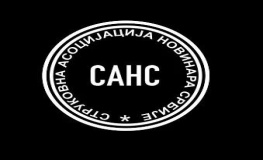 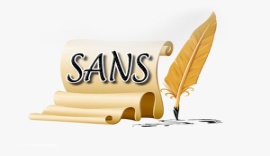 пиб: 112300725 , матични број: 28314728, контакт тел.  065/5 579 579, е-маил: sanssrb381@gmail.comЖиро рачун (Поштанска штедионица) : 200-3276830101925-92ПРИСТУПНИЦАОбавезујем се да ћу као члан СТРУКОВНА АСОЦИЈАЦИЈА НОВИНАРА СРБИЈЕ поштовати Статут и  професионалне и етичке стандарде прописане Кодексом новинара Србије.  Н А П О М Е Н А:  У прилогу читко попуњене приступнице доставити: потврде о новинарском  ангажману или копије одабраних радова, две профилне фотографије (за званични документ) формата 3,5x3 цм или једну дигиталну фотографију у електронском облику.Уколико имате питања у вези са попуњавањем овог упитника молимо Вас да контактирате Секретаријат САНС-а на број телефона 065/5 579 579 или мејлом на   sanssrb381@gmail.comПрезиме, име једног родитеља, имеМатични број (уношење овог податка није обавезно)Датум рођења, место и општина рођењаМесто и адреса становањаФиксни и мобилни телефонМејл адресаОбразовање (заокружити-болдирати), можете заокружити више одговораСредња, виша, висока, мастер, магистратура, докторатСредња, виша, висока, мастер, магистратура, докторатДруге врсте усавршавањаВрста медија у коме радите (заокружити-болдирати), можете заокружити више одговораШтампани, радио, тв, агенција, интернетШтампани, радио, тв, агенција, интернетНазив и адреса медија (редакције) у којој сте сада ангажованиОд када се професионално бавите новинарствомСтатусСтално запослен, хонорарни сарадник, повремени сарадник, пензионер, члан удружењаСтално запослен, хонорарни сарадник, повремени сарадник, пензионер, члан удружењаРадно место (заокружити-болдирати), можете заокружити више одговораНовинар, уредник, главни уредник , преводилац,  лектор , фотограф, сниматељ, водитељ, монтажер, организатор, режисер, аналитичар, продуцент, менаџер, маркетинг, технички уредник, друго Новинар, уредник, главни уредник , преводилац,  лектор , фотограф, сниматељ, водитељ, монтажер, организатор, режисер, аналитичар, продуцент, менаџер, маркетинг, технички уредник, друго Уже специјалности у новинарству (заокружити-болдирати), можете заокружити више одговораУнутрашња политика, спољна политика, економија, здравство, образовање, спорт, култура, правосуђе, криминал, естрада, документација, истраживања, продукција, маркетинг, друго  Унутрашња политика, спољна политика, економија, здравство, образовање, спорт, култура, правосуђе, криминал, естрада, документација, истраживања, продукција, маркетинг, друго  Стручне-професионалне награде и признањаНЕДАШта очекујете од САНС-а (можете заокружити више одговора)Професионалну заштиту, едукацију , правну помоћ, сервисне услуге (попусти, акредитације, уплата и откуп стажа...), друго____________________________________________________Професионалну заштиту, едукацију , правну помоћ, сервисне услуге (попусти, акредитације, уплата и откуп стажа...), друго____________________________________________________Страни  језик  Наведите детаље из Ваше професионалне биографије који нису обухваћени упитником